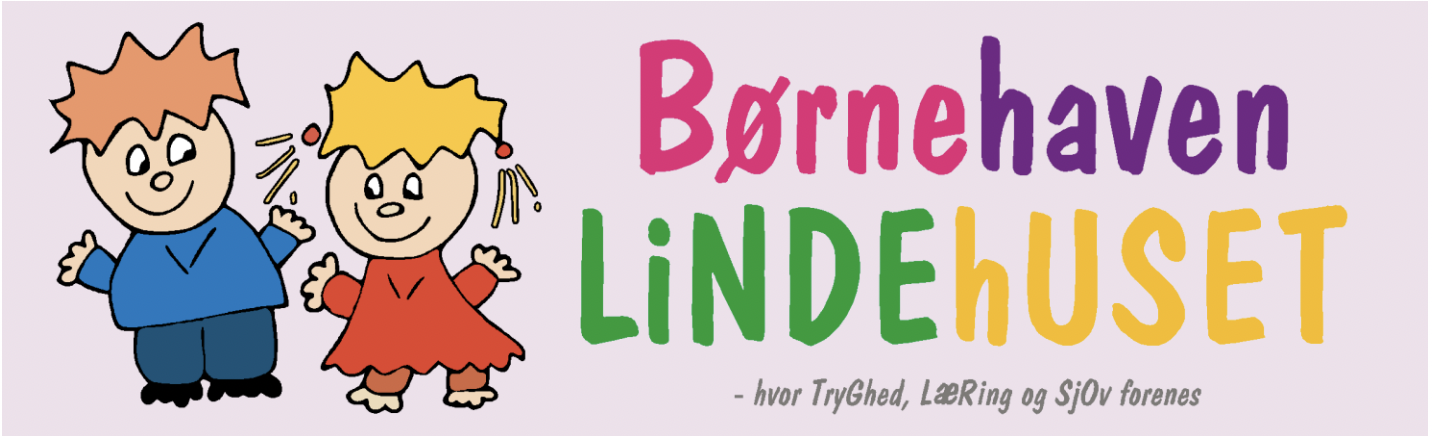 Hvem er vi?Lindehuset har siden 1. januar 2015 været en privat børnehave. For at skabe mere tid, tryghed og nærvær til det enkelte barn – og herigennem skabe en god harmoni i huset har vi besluttet kun at tilbyde plads til 45 børn, selvom at vi egentlig har plads til 60 børnehavebørn. Børnene er fordelt på 3 stuer med blandede aldersgrupper 3-6 år. Vi vægter nærvær med det enkelte barn, samt udvikling af deres sociale kompetencer højt. Igennem vores anerkendende pædagogik støtter og tilgodeser vi børnenes forskellige behov. Vi arbejder ud fra de nye styrkede læreplaner og har indrettet huset med en masse spændende læringsmiljøer. Sådan arbejder vi Som udgangspunkt arbejder vi stueopdelt med en pædagog og pædagogmedhjælper på hver stue, men i hverdagen arbejder vi også på tværs af stuerne, og børnene færdes frit på alle stuer. UdelivSelvom vi er udenfor hver dag, har vi en fast udedag hvor vi målretter aktiviteterne på de grønne områder, omkring vores bålplads eller i vores værksted(skur). På denne ugentlige dag spiser vi også frokosten og frugten udendørs, hvis vejret tillader det. GruppedageVi har to ugentlige aldersopdelte gruppedage, hvor der laves udviklingsaktiviteter svarende til børnenes alder. Derudover har vi en ugentlig tur- eller stuedag og en fredag om måneden holder vi fællessamling for hele huset. Udover dette bruger vi også tiden i hverdagen til pædagogiske aktiviteter, som sprogvurdering af de børn vi vurderer har behov for det (3 og 5 år), sprogstimuleringsgruppe og legeaktivitetsgruppe, der er målrettet til at give ekstra støtte til de børn der har brug for det. Vi vægter vores traditioner højt og afholder årligt:• Gallafest• Årlig tur til Ishøj teater• Bedsteforældredag• Sommerfest• Sommerferieture i nærområdet• Bondegårdstur• Halloweenfest• JulefestHerudover holder vi to årlige arbejdsdage, hvor forældre og børn hjælper os med at holde huset og legepladsen vedlige.Lindehuset kan tilbyde• Stor og udfordrende legeplads• Kælkebakke• Store klatretræer• "Junglen", hvor børnene kan gemme sig og bygge huler• Bålplads som bruges jævnligt• Store græsarealer til leg• Legehuse og legetårnLindehuset ligger centralt i Jyllinge med sportsarealerne i baghaven, 5 min. gang tilsvømmehallen, biblioteket og endelig er fjorden kun få hundrede meter fra børnehaven.Skal vi på tur med offentlig transport, kører bussen også kun få minutters gang herfra. Vi bruger vores nærmiljø meget og har et tæt samarbejde med de private dagplejere i byen og de to skoler.Vores børnesynVi gør meget ud af, at børn skal have lov til at være børn hos os. Barnet skal fra første dag det starter i børnehaven, kunne føle sig tryg. ”Kerneværdi Lindehuset” anno 2023: TOT = Tryghed, Omsorg, Tillid. TryghedVed et barns nye start i huset er der altid en primær voksen fra stuen, der modtager det nye barn og familie. Den voksne følger barnet i samarbejde med det øvrige personale på stuen. OmsorgVi møder, og omfavner alle børn som de individer de er. Her er der er plads til forskellighed og vi har fokus på at børn udvikler sig i forskellige tempi. TillidVi følger barnets spor og støtter barnet i at kunne indgå i sociale legerelationer og sikrer at der er plads til egen leg og fantasi. Dette er med til at understøtte deres trivsel, læring, udvikling og dannelse.Vores dannelse- og børneperspektivI Lindehuset fremmer vi børns dannelse, ved at gøre barnet til en aktiv deltager i form af egen viden og værdier. Eksempler på dannelse: 1. At sige ”godmorgen” og ”farvel” 2. At have respekt for forskelligheder3. At have empati for hinanden4. At have respekt for egne og andres grænserVores legLeg er vigtigt – og vi fokuserer meget på vigtigheden i børnenes egen leg og fantasi, hvor vi voksne er observerende og/eller deltagende i børnenes leg, på børnenes præmisser.Legen fremmer bl.a. fantasi, sprog, nysgerrighed, sociale kompetencer, selvværd og identitet. I Lindehuset har det pædagogiske personale ansvaret for at have opmærksomhed på lege-relationerne og hvordan disse udvikler sig hos børnene. Vores læringBørn lærer ved at udforske med deres krop og sanser, samt ved at undre sig og stillespørgsmål. Vores dagligdag er en vekslen mellem fri leg og planlagte aktiviteter på stuerne og i grupper på tværs af huset. Alt hvad vi foretager os,har udgangspunkt i at vække børnenes nysgerrighed og undren. Vi bruger børnenes leg som pejlemærke for hvad der optager dem og hvad der kan være spændende for deres læring. Ved at følge barnets spor fremmer det kompetencerne hos børnene og de har mere appetit på at slippe fantasien løs. Ofte deler vi børnene op i mindre grupper - både ved aktiviteter, i fri leg og på ture. Så er der større mulighed for nærvær og mere ro til fordybelse.Vores dagligdag indeholder også mange rutiner, fx tøj på/af, når vi skal ud/ind fra legepladsen, samt vente på tur ved toiletbesøg og håndvask. Disse rutiner er der også meget læring i.Vores børnefællesskaberVi har fokus på at sammensætte grupper i forhold til aktiviteter og gode legerelationer. Vi har et stort fokus på at sikre børnenes etablering af venskaber på tværs af alder, køn og kultur. Vores pædagogiske læringsmiljøVi laver ofte små læringsmiljøer, både inde og ude, så der er forskellige aktiviteter der tilgodeser alle køn og aldre. Der laves voksenstyret aktiviteter, som børnene har mulighed for at deltage i og vi følger børnenes spor i legen/aktiviteten.De voksenstyrede aktiviteter understøtter strukturen og giver børnene ro til at få øvet deres selvhjulpenhed fx i garderoben. Vi voksne er støttende i denne proces, så børnene får en succesoplevelse i at kunne selv.De seks læreplanstemaerAlsidig personlig udvikling”Alsidig personlig udvikling drejer sig om den stadige udvidelse afbarnets erfaringsverden og deltagelsesmuligheder. Det forudsætterengagement, livsduelighed, gåpåmod og kompetencer til deltagelse.” Den styrkede pædagogiske læreplan, Rammer og indhold, s. 36-37Vi understøtter barnets mange potentialer og sikrer at det udvikles og ses som en helhed. Vi gør meget for at guide og opmuntre det enkelte barn til at prøve selv i løbet af dagen. Nogle gange kan barnet allerede første gang og andre gange skal det øves flere gange før barnet mestre det fx at tage sit tøj på når vi skal på legepladsen. Det er i samspil med omgivelserne barnet udvikler sin personlighed. Fx ved at udtrykke sin mening under leg og i større eller mindre forsamlinger. Børn spejler sig i andre børn og voksne og trives bedst i en omverden der er anerkendende og medlevende. Vi som voksne er anerkendende i vores tilgang til børnene og vi tilgodeser deres individuelle behov.Vores målVi har stort fokus på at styrke børnenes selvværd. Det er vigtigt for os at børnene kan udtrykke deres egne behov ved fx at bede om hjælp. Selvhjulpenhed ved bl.a. garderobesituationer og toiletbesøg, er med til at udvikle børnene og styrke deres selvværd, selvtillid og ansvarlighed. Igennem pædagogiske aktiviteter stimulerer vi børnenes naturlige nysgerrighed og herigennem deres tro på dem selv. De gode børnefælleskaber giver børnene kompetencer til at tolke og kende andres og egne følelser. Hvordan vi arbejder med personlig udviklingVi arbejder aktivt med følelser og udtryk i hverdagen i form af vores samlinger, opførelse af dukketeater og sange med fagter og mimik. Vi arbejder med ansvar overfor børnehavens ting og legetøjet og vi lærer hvordan vi leger så vi alle sammen kan være her. Vi introducerer ofte børnene for nye eller ukendte ting der kan være med til at skærpe deres opmærksomhed og deres fantasi. Vi svarer altid ærligt og energisk på børnene spørgsmål, også selvom at vi ikke umiddelbart kender svaret. Vi sørger for at integrere størst mulig grad af selvhjulpenhed i løbet af dagen. Fx i garderoben, ved spisebordet og mange andre situationer. Vi sørger altid for at fremhæve det positive hos det enkelte barn og i gruppen. Social Udvikling ”Social udvikling er udvikling af sociale handlemuligheder og deltagelsesformer og foregår i sociale fællesskaber, hvor børnene kan opleve athøre til, og hvor de kan gøre sig erfaringer med selv at øve indflydelseog med at værdsætte forskellighed…”Den styrkede pædagogiske læreplan, Rammer og indhold, s. 36-37Vores målVi er meget opmærksomme på at alle børn indgår i sociale fællesskaber og at disse relationer er jævnbyrdige, så alle føler et tilhørsforhold. Det er vigtigt for os at skabe et forhold hvor børnene kan indgå i positive relationer, hvor de kan samarbejde og hvor de kan være og kan føle sig som en del af en gruppe. Det gør vi ved at lære børnene at tage hensyn, udvise omsorg om empati overfor andre. Vi hjælper børnene til at mærke deres egne følelser og være lyttende, og at kunne se hvordan andre har det. På den måde kan alle være en aktiv del af fællesskabet. Det er vigtigt for den sociale udvikling hos det enkelte barn at kompetencerne til at kunne indgå i legerelationerne udvikles, da det er med til at fremme den sociale læring fx at kunne afkode legens spilleregler.Vi understøtter små læringsmiljøer med mulighed for forskellige aktiviteter, da det giver plads til fordybelse og er med til at styrke den sociale udvikling mellem børnene.Hvordan vi arbejder med social udviklingVi hjælper børnene til at selv at løse små konflikter på en konstruktiv måde. Vi understøtter dem til at hjælpe og passe på hinanden og underbygger fællesskabsfølelsen blandt børnene. Vi arbejder med følelser og krops-og ansigtssprog, blandt andet ved at kigge på billeder af børn med forskellige udtryk; tale om hvad vi ser og hvad barnet kan gøre i sådanne situationer.Vi taler altid positivt og fremhæver børnene forskellige kompetencer, og opfordrer dem til at inddrage hinanden i deres aktiviteter. Legen er vigtig, og det er vigtigt for os at understøtte børnenes frie leg og samtidig spire deres fantasi. Dette støtter børnene i deres naturlige venskaber og vil hjælpe børnene til at udvikle nye. Kommunikation og sprog”Børns kommunikation og sprog tilegnes og udvikles i nære relationermed barnets forældre, i fællesskaber med andre børn og sammen meddet pædagogiske personale…”Den styrkede pædagogiske læreplan, Rammer og indhold, s. 40-41Vores målAt børnene bliver trygge sammen, så de bruger deres sprog, lærer at udtale ord, udvide deres ordforråd og sætte ord på ”ting” og hvad de kan bruges til. Ex. Kop – den er til at drikke af – et tog - det kan man køre med m.m. Hvordan vi arbejder med Kommunikation og sprog Vi bruger: Babblarne (små figurer) Læser bøger (dialogisk læsning)Taler ud fra bøgerneBilledlotteriTegner og fortællerSiger rim og remserSynger både kendte og nye sange(ofte om aktuelt tema)Et eksempel fra hverdagen”Børnegruppen var samlet og vi skulle i gang med en bog. En dreng kommer ind fra legepladsen og havde en spand med et dyr i med ind, som han ikke ville sætte fri. Vi talte om alle de forskellige dyr der fandtes uden for på legepladsen, og vi fandt ud af at drengen havde fundet en Skarnbasse. Alle børnene snakkede om Skarnbassen, og drengen var glad. Det endte med en god kommunikation og vi satte alle Skarnbassen fri sammen.”Gennem vores anerkendende og lyttende tilgang til børnene, lærer de at sætte ord på tanker, følelser, oplevelser og handlinger. Fx til at udvikle nye venskaber, løse konflikter og personlig udvikling. Vi støtter børnene til, at kunne genkende bogstaver og “skrive” når de er klar til det.Børnene får vækket deres interesse for tegn, tal, symboler og bogstaver igennem spil, lege og kreative aktiviteter. Igennem denne interesse bliver børnene stimuleret til at udvikle et nuanceret ordforråd og til at øge deres kendskab til begreber m.m.Børnene aflæser hinandens kropssprog, da det nonverbale sprog tit siger mere end det talte. Vi har fokus på børnenes sprog og laver sprogvurderinger på de børn vi vurderer at det er nødvendigt når de er 3 år, samt på alle børn når de er 5 år. Vi skaber rammer og rum for at børnene har mulighed for at udtrykke sig sprogligt og viser tegn på sproglig læring fx ved samling, sproggrupper, spisesituationer, gruppetid. Vi vægter er en god omgangstone blandt børn og voksne højt.Krop, sanser og bevægelse”Børn er i verden gennem kroppen, og når de støttes i at bruge, udfordre, eksperimentere, mærke og passe på kroppen – gennem ro ogbevægelse – lægges grundlaget for fysisk og psykisk trivsel…”Den styrkede pædagogiske læreplan, Rammer og indhold, s. 42-43Vores målAt børnene får en selvforståelse af egen krop igennem de fysiske udfoldelser, får en større viden omkring deres egen sundhed og at vi er forskellige. Hvordan vi arbejder med Krop, sanser og bevægelse Vi styrker børnenes fin -og grovmotorik ved at tingene er i børnehøjde, så børnene har mulighed for at tegne, klippe, arbejde med perler og andre kreative ting. Vi skaber rum til børnene så de kan bruge deres fantasi og har mulighed for at bruge kroppen både inde og ude. Vores tumlerum giver mulighed for at udfolde sig grovmotorisk ved fx at klatre i ribben, klatrevæg, hoppepuder, sanserør m.m. Vi har også adgang til ”Poplen”, den lokale fritidsklub, hvor vi låner deres store tumle-sal. Der er plads til store armbevægelser og ”vildere” lege end i vores eget tumlerum.Vores legeplads giver både mulighed for fordybelse og er indrettet med små legemiljøer som styrker leg og bevægelse, samt til aktive bevægelseslege der kræver mere plads. Vi tager ofte på ture i nærmiljøet, hvor forskellige miljøer giver udfordringer til grovmotorikken. F.eks. græsplæne-bakke, skov og strand.Vi oplever børnenes glæde ved at være fysisk aktive, det fremmer deres motorik og derved får de større selvværd, tør mere og udvikler sig nye færdigheder. Vi voksne er igangsættende i forhold til fysiske udfoldelser og det smitter af på børnenes egen aktivitet og udfoldelse. Fx alle mine kyllinger, fodboldspil m.m. Her ses ofte børnene selv sætter bevægelseslege i gang. Vi bruger meget sang og musik i dagligdagen som understøtter kroppens bevægelser fx til samling, gruppedage og andre voksenstyrede aktiviteter Vi opfordrer til selvhjulpenhed og at vi indbyrdes hjælper hinanden fx voksen-barn, barn-barn imellem. Vi roser når oplever børnene uopfordret hjælper hinanden.Et eksempel fra hverdagen: En solskinseftermiddag leger nogle børn og en voksen i sandkassen. Et barn tager skoene og sokkerne af, og legen er i gang. Den voksne tager også sine sko og sokker af, og sætter en leg i gang (tæerne vil snakke med hinanden – de griner, slås og diskuterer med hinanden).Pludselig er der mange børn med i legen, og vi har en fest og vi alle mærker hvordan sandet føles på tæerne. Natur, udeliv og science ”Naturoplevelser i barndommen har både en følelsesmæssig, en kropslig, en social og en kognitiv dimension. Naturen er et rum, hvor børn kan eksperimentere og gøre sig de første erfaringer med naturvidenskabelige tænke- og analysemåder. Mennaturen er også grundlag for arbejdet med bæredygtighed og samspilletmellem menneske, samfund og natur.”Den styrkede pædagogiske læreplan, Rammer og indhold, s. 44-45Vores målVi ønsker at give børnene en forståelse af og respekt for naturen og at vi skal passe på vores miljø. Vi vil ligeledes introducere dem for nogle af de spændende naturfænomener som findes i vores hverdag og i vores nærmiljø. Det kunne f.eks. handle om vand, vind og ild.Hvordan vi arbejder med Natur, udeliv og scienceDet gør vi f.eks. ved at vi voksne er inspirerende og udforskende sammen med børnene omkring naturen og gør dem fortrolige med insekter og planter.Her indhenter vi oplysninger sammen med børnene om naturen via bøger og internettet. Vi oplever at børnene giver deres viden videre til de andre børn og at de hjælper hinanden med at værne om naturen fx dyr, planter, træer m.m.Vi giver børnene en indsigt i hvad det gør ved naturen, når vi smider ting der ikke kan forgå fx ved affaldsindsamling.Vi sikrer at børnene får kendskab til hvor maden kommer fra f.eks. ved at de er med at forspire afgrøder, sætte frø/planter i jorden og at høste afgrøderne.Børnene får mulighed for at bruge deres sanser og får glæde ved at være ude i naturen. Vi ser børnene bruge naturens materialer fx pinde, grankogler, blade, sand m.m. i legen og udforsker deres fantasi. Vi giver børnene et kendskab til årstiderne og naturfænomener fx regn, blæst, sne, sol. Ved at børnene er ude i alt slags vejr og får lært at sætte ord på de forskellige vejrforhold. Børnene oplever og viser glæde ved at være i naturen.Vi giver dem mulighed for at lege vandlege i vandkar eller på vandmølle-væg(hjemmebygget)Indendørs leger børnene med sansesand, hvilket de nyder meget.Et eksempel fra hverdagenSnegleløb Det småregnede og børnene var ude på legepladsen. En dreng fandt en snegl som han tog op og gik rundt med, og de andre børn ledte også efter snegle. En voksen fandt på en leg – at lave snegleløb – og børnene var med på ideen. Vi brugte papir, hvor vi lavede baner og børnene fandt blade som sneglene skulle over, og grene som sneglene skulle forbi. Vi heppede alle på sneglene. Alle børnene var med, og en regnvejrsdag blev en succes. Kultur, æstetik og fællesskab”Kultur er en kunstnerisk, skabende kraft, der aktiverer børns sanser ogfølelser, ligesom det er kulturelle værdier, som børn tilegner sig i hverdagslivet.Gennem læringsmiljøer med fokus på kultur kan børn møde nye sider afsig selv, få mulighed for at udtrykke sig på mange forskellige måder ogforstå deres omverden.”Den styrkede pædagogiske læreplan, Rammer og indhold, s. 46-47Vores målVi giver børnene et kendskab til den kultur vi lever i, samt andres kulturer og traditioner, så børnene får en forståelse af at vi kan have forskellige holdninger og kulturer. Vi sikrer at børnene får et kendskab til vores nærområde og kulturelle tilbud fx ved at vi giver børnene mulighed for at opleve forskellige kulturelle udtryksformer gennem traditioner, musik, bøger, ture ud af huset fx kirken, biblioteket, fjorden, teater m.m. Hvordan vi arbejder med Kultur, æstetik og fællesskab Vi skaber en kultur som opfordrer børnene til selvhjulpenhed fx skal børnene selv prøve at tage tøj af og på, hælde morgenmad op, tørre sig selv, dække bord, finde sine ting i køleskab eller ved deres garderobeplads. Vi giver tid og plads til at de ”prøver” selv fx ved kun at have få børn i garderoben ad gangen. Børnene bliver præsenteret for og afprøver forskellige udtryksformer og materialer fx gennem musik og kreativitet. Derigennem tør og de har lyst til at udtrykke sig på forskellige måder. Både musik og sang, samt kreative aktiviteter fylder meget i vores hverdag.Vi arbejder med uge-temaer; f.eks. ”naturens uge”, ”bag for en sag”, samt selvfølgelig Jul, påske, fastelavn osv. I disse uger handler alt om det aktuelle emne; de sange vi synger, den pynt vi laver og hænger op, samt de voksen inspirerede lege på legepladsen. Det mener vi giver det enkelte barn en dybere forståelse for emnet, fordi vi lærer på forskellige måder og med forskellige indfaldsvinkler.  Vi ønsker at give børnene en forståelse for at vi mennesker er forskellige og har forskellig kultur; fx taler vi om hud, hår og øjenfarve, da der er flere børn hvis forældre kommer fra andre lande. Vi taler også med børnene om, at der er nogle der taler andre sprog og spiser anderledes ting. Fx at der ikke bliver sagt at de andres mad er ulækkert, fordi de ikke selv kan lide det.Et eksempel fra hverdagen4 børn sidder og laver collage-træer. Vi øver i rive-teknik ved at rive forskellige farver ud fra kataloger til blade og træstammen. Der bliver limet papirstykker på karton og vi taler og ser billeder af træer.En voksen kommer i tanker om sangen;” blæsten kan man ikke få at se…” Den passer til træerne og bladene, og det giver en hyggelig stemning.Der blev udviklet både en æstetisk- og en musisk proces, gennem fællesskabet til andre børn som blev til flotte kunstneriske collager af træer. 